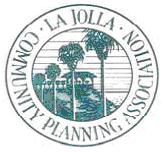 La Jolla Community Planning AssociationPO Box 889, La Jolla, CA 92038 ♦ http://www.LaJollaCPA.org ♦ info@LaJollaCPA.orgAugust XX, 2021Michael TullyDeputy DirectorParks and Recreation DepartmentCity of San Diego202 C StreetSan Diego, CA  92101Via Email to mtully@sandiego.govSubject:  Proposed Overnight Coastal Parking Lot ClosuresDear Deputy Director Tully:The La Jolla Community Planning Association is responding to Andy Field’s memorandum dated July 12, 2021, seeking community comment on overnight coastal parking lot closures.The LJ CPA joins La Jolla Parks & Beaches, Inc. and the Windansea neighborhood in supporting signage for no nightly parking at Windansea.  At the request of night diving enthusiasts, we recommend that proposed signage only limit parking from 1:00 am to 4:00 am. While the signage is an initial step to improve public safety and reduce illegal and inappropriate nighttime activity at city beaches, please provide further information on how these no parking restrictions will be enforced.Thank you for seeking community input on managing La Jolla’s coastal parking inventory.Sincerely,Diane Kane, President                                                                                                          	                                        La Jolla Community Planning Association